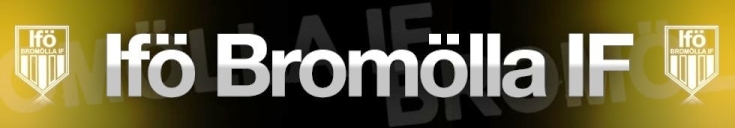 Välkomna till Bromölla lördagen 15 oktober!Vi spelar en minicup på Strandängen i Bromölla för pojkar födda 2007.  Lagen är uppdelade i två grupper med sex lag i varje grupp, lagen spelar fem matcher var. Varje match spelas 1x20 min. Vi kör vanliga sjumannaregler, förutom att vid underläge med tre mål så får laget sätta in en extra spelare.Kiosk finns med servering av korv, hamburgare, kaffe, kakor, godis, dricka m.m. Omklädningsrum finns att tillgå på Strandängen.			TID		    Plan 1		 	    Plan 29.30		Fjälkinge-Ifö Svart		Nosaby Vit-Ifö Vit9.55		Näsum-Nosaby Blå		VMA-KFC Orange10.20		HIF Grön-KFC Svart		Yngsjö-HIF Vit10.45		Ifö Svart-Nosaby Blå		Nosaby Vit-VMA11.10		KFC Svart-Fjälkinge		Ifö Vit-HIF Vit11.35		Näsum-HIF Grön		KFC Orange-Yngsjö12.00		Ifö Svart-KFC Svart		VMA-Ifö Vit12.25		Fjälkinge-Näsum		HIF Vit-KFC Orange12.50		Nosaby Blå-HIF Grön		Yngsjö-Nosaby Vit13.15		Ifö Svart-Näsum		VMA-HIF Vit13.40		Fjälkinge-Nosaby Blå		KFC Orange-Ifö Vit14.05		HIF Grön-Ifö Svart		Yngsjö-VMA14.30		KFC Svart-Näsum		Nosaby Vit-HIF Vit14.55		Fjälkinge-HIF Grön		Ifö Vit-Yngsjö15.20		Nosaby Blå-KFC Svart		Nosaby Vit-KFC OrangeGrupp 1Grupp 2KFC SvartYngsjöNäsumIfö VitFjälkingeKFC OrangeIfö SvartNosaby VitHIF GrönVMANosaby BlåHIF Vit